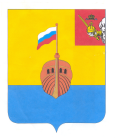 РЕВИЗИОННАЯ КОМИССИЯ ВЫТЕГОРСКОГО МУНИЦИПАЛЬНОГО РАЙОНА162900, Вологодская область, г. Вытегра, пр. Ленина, д.68тел. (81746)  2-22-03,  факс (81746) ______,       e-mail: revkom@vytegra-adm.ruЗАКЛЮЧЕНИЕна отчет об исполнении бюджета сельского поселения Оштинское на 01 июля 2019 года20.09.2019 г.                                                                                                                   г. ВытеграЗаключение Ревизионной комиссии Вытегорского муниципального района к отчету об исполнении бюджета сельского поселения Оштинское (далее – бюджет поселения) на 01 июля 2019 года подготовлено в соответствии с требованиями Бюджетного кодекса Российской Федерации, Положения о Ревизионной комиссии Вытегорского муниципального района.Анализ поступлений и фактического расходования бюджетных средств, произведён по данным отчёта об исполнении бюджета поселения за 1 полугодие 2019 года, утвержденного постановлением Администрации сельского поселения Оштинское № 62 от 01.08.2019 г. Бюджет поселения на 2019 год утверждён решением Совета сельского поселения Оштинское от 21.12.2018 года № 101 «О бюджете сельского поселения Оштинское на 2019 год и плановый период 2020 и 2021 годов» по доходам в сумме 14309,1 тыс. рублей, по расходам в сумме 14309,1 тыс. рублей. Бюджет принят без дефицита.Исполнение основных характеристикЗа 1 полугодие 2019 года в решение Совета сельского поселения Оштинское от 21.12.2018 года № 101 «О бюджете сельского поселения Оштинское на 2019 год и плановый период 2020 и 2021 годов» изменения вносились 3 раза. В результате внесенных изменений плановые показатели бюджета поселения по доходам увеличены на 3202,0 тыс. рублей, или на 22,4 % и составили 17511,1 тыс. рублей, по расходам увеличены на 3593,9 тыс. рублей, или на 25,1 % и составили 17903,0 тыс. рублей. Дефицит бюджета составил 391,9 тыс. рублей.  За отчетный период 2019 года в доход бюджета поселения поступило 8172,9 тыс. рублей, что составило 46,7 % от годового прогнозного плана. Расходы исполнены в объеме 5692,4 тыс. рублей, или на 31,8 % от годовых значений.По итогам 1 полугодия 2019 года сформировался профицит бюджета поселения в сумме 2480,5 тыс. рублей. Доходы бюджета поселенияАнализ исполнения доходной части бюджета поселения по состоянию на 1 июля 2019 года представлен в таблице:Исполнение доходной части бюджета поселения за 1 полугодие 2019 года тыс. рублейЗа 1 полугодие 2019 года в бюджет поселения поступило налоговых и неналоговых доходов в сумме 464,8 тыс. рублей, что составило 27,7 % от плана на год. Поступления по налоговым доходам составили 313,3 тыс. рублей, или 21,0 % от годового уточнённого плана. Неналоговые доходы в бюджет поселения поступили в объеме 151,5 тыс. рублей, или 79,4 % от плана на год.  Земельный налог поступил в бюджет поселения в объеме 159,5 тыс. рублей, или 18,4 % от плана на 2019 год. По сравнению с аналогичным периодом 2018 года земельного налога поступило меньше на 1,5 тыс. рублей (в 2018 г. – 161,0 тыс. рублей). Налог на имущество физических лиц составил – 47,9 тыс. рублей, или 11,1 % от плана на год. По сравнению с аналогичным периодом 2018 года налога на имущество поступило больше на 41,2 тыс. рублей, или в 7,1 раза больше (в 2018 г. – 6,7 тыс. рублей).Налог на доходы физических лиц поступил в объеме 100,0 тыс. рублей (59,5 % от плана на 2019 год), что больше на 27,3 тыс. рублей, или на 37,6 % чем в 1 полугодии 2018 года (в 2018 г. - 72,7 тыс. рублей).          Доходы от поступления государственной пошлины составили в бюджете поселения 5,9 тыс. рублей (28,1 % от плана на 2019 год), что меньше чем в 2018 году на 2,2 тыс. рублей (в 2018 г – 8,1 тыс. рублей).          Неналоговые доходы составили:- доходы от сдачи в аренду имущества –12,5 тыс. рублей (54,8 % от плана);- доходы от оказания платных услуг – 34,1 тыс. рублей (54,1 % от плана);- доходы от реализации имущества, находящегося в собственности сельских поселений – 104,8 тыс. рублей (100,0 % от плана);- прочие неналоговые доходы (невыясненные поступления) – 0,1тыс. рублей.           Доля налоговых и неналоговых доходов в общем объёме поступлений составила 5,7 %.           Безвозмездные поступления составили 7708,1 тыс. рублей, или 48,7 % от годовых плановых назначений, из них:- дотации 3689,0 тыс. рублей (45,0 % от плана);- субвенции 115,6 тыс. рублей (50,1 % от годового плана);- субсидии 1190,5 тыс. рублей (52,9 % от плана);- иные межбюджетные трансферты 2113,1 тыс. рублей (47,2% от плана);- прочие безвозмездные поступления 600,0 тыс. рублей (88,2 % от плана).           Доля безвозмездных поступлений в общем объеме доходов поселения составила 94,3 %.           Общий размер поступлений за 1 полугодие текущего года увеличился по сравнению с аналогичным периодом прошлого года на 923,0 тыс. рублей, или на 12,7 %.3.  Расходы бюджета поселенияРасходы бюджета за 1 полугодие 2019 года составили 5692,4 тыс. рублей, или 31,8 % к годовым плановым назначениям. Анализ исполнения расходной части бюджета поселения по состоянию на 1 июля 2019 года представлен в таблице:Анализ исполнения расходной части бюджета поселенияпо состоянию на 1 июля 2019 года. (тыс. рублей)По разделу 01 «Общегосударственные вопросы» исполнение годового плана составило 45,6 %, или 1883,5 тыс. рублей. К аналогичному периоду прошлого года исполнение составило 99,3 %. (1897,7 тыс. рублей). Доля расходов раздела в общих расходах бюджета составляет – 33,1 %.          В 1 полугодии 2019 года финансирование расходов из резервного фонда не производилось.  По разделу 02 «Национальная оборона» исполнение годового планового показателя составило 50,0 %, или 115,1 тыс. рублей. К аналогичному периоду прошлого года исполнение составило 125,9 % (91,4 тыс. рублей).По разделу 03 «Национальная безопасность и правоохранительная деятельность» исполнение годового планового показателя составило 16,9 %, или 67,6 тыс. рублей. В 3,9 раза превышают расходы аналогичного периода (17,3 тыс. рублей). По разделу 04 «Национальная экономика» расходы не запланированы и не производились.  По разделу 05 «Жилищно-коммунальное хозяйство» расходы исполнены на 16,5 %, что составило 1015,2 тыс. рублей. Расходы исполнены по подразделам 0502 «Коммунальное хозяйство» - 443,3 тыс. рублей (31,1 %), 0503 «Благоустройство» - 571,9 тыс. рублей (12,1 %). К аналогичному периоду прошлого года исполнение составило 250,9 %, расходы увеличились на 610,6 тыс. рублей. По разделу 07 «Образование» расходы исполнены по подразделу 07 «Образование» в объеме 11,5 тыс. рублей, что составило 76,7 % от плана на год. В аналогичном периоде 2018 года расходы – 9,7 тыс. рублей. По разделу 08 «Культура, кинематография» исполнение расходов за 1 полугодие 2019 года составило 37,3 %, или 2317,7 тыс. рублей. К аналогичному периоду прошлого года исполнение составило 108,2 %. (2317,7 тыс. рублей). По разделу 10 «Социальная политика» расходы в 1 полугодии исполнены в объеме 202,3 тыс. рублей, или на 41,2 % от плана на год. Расходы исполнены по подразделу 1001 «Пенсионное обеспечение». В аналогичном периоде 2018 года расходы не производились. По разделу 11 «Физическая культура и спорт» расходы произведены в объеме 79,5 тыс. рублей, или 31,8 % от годового плана. К аналогичному периоду прошлого года исполнение составило 121,7 %. (65,3 тыс. рублей).         По сравнению с аналогичным периодом 2018 года объем расходов бюджета поселения увеличился на 1064,5 тыс. рублей, или на 23,0 %, в том числе за счет увеличения расходов по разделам: «Жилищно - коммунальное хозяйство» на 610,6 тыс. рублей, «Социальная политика» на 202,3 тыс. рублей. 4.  Дефицит бюджета поселения.Решением Совета сельского поселения Оштинское от 21.12.2018 г. № 101 «О бюджете сельского поселения Оштинское на 2019 год и плановый период 2020 и 2021 годов» бюджет на 2019 год утвержден бездефицитный. В результате внесенных изменений в плановые показатели бюджета поселения по доходам и расходам дефицит бюджета составил 391,9 тыс. рублей.          По итогам 1 полугодия 2019 года сложился профицит бюджета в объёме 2480,5 тыс. рублей.           Выводы и предложения.         Бюджет за 1 полугодие 2019 года выполнен по доходам на сумму 8172,9 тыс. рублей, или на 46,7 % от годового плана, расходы исполнены на сумму 5692,4 тыс. рублей, или на 31,8 % от плана, установленного на текущий год.          Превышение доходов бюджета над расходами (профицит) составило 2480,5 тыс. рублей, при плановом показателе дефицита бюджета 391,9 тыс. рублей.           Общий размер поступлений за 1 полугодие текущего года увеличился по сравнению с аналогичным периодом прошлого года на 923,0 тыс. рублей, или на 12,7 %, в том числе налоговых доходов поступило больше на 64,8 тыс. рублей, неналоговых доходов – на 99,4 тыс. рублей, безвозмездных поступлений – на 758,8 тыс. рублей.            По сравнению с аналогичным периодом 2018 года объем расходов бюджета поселения увеличился на 1064,5 тыс. рублей, или на 23,0 %, в том числе за счет увеличения расходов по разделам: «Жилищно - коммунальное хозяйство» на 610,6 тыс. рублей, «Социальная политика» на 202,3 тыс. рублей.          Наибольший удельный вес в структуре расходов занимают расходы по разделам: «Культура, кинематография» - 40,7 %, «Общегосударственные вопросы» – 33,1 %, «Жилищно – коммунаальное хозяйство» - 17,8 %.  Расходы на социальную сферу составили 2611,0 тыс. рублей, или 45,9 % от общего объема расходов, на благоустройство – 571,9 тыс. рублей, или 10,0 % от общего объеме расходов.            Ревизионная комиссия Вытегорского муниципального района предлагает представленный отчет об исполнении бюджета сельского поселения Оштинское за 1 полугодие 2019 года к рассмотрению с учетом подготовленного анализа. Аудитор  Ревизионной комиссии                                                                                          О.Е. Нестерова                                                   Наименование показателяИсполнено на01.07.20182019 год2019 год2019 годНаименование показателяИсполнено на01.07.2018Уточненныйгодовой планИсполнено на     01.07.2019% исполнения к годовому плануДоходы бюджета - итого7249,917511,18172,946,7Налоговые доходы248,51489,0313,321,0Неналоговые доходы52,1190,8151,579,4Налоговые и неналоговые доходы300,61679,8464,827,7Безвозмездные поступления от других бюджетов бюджетной системы РФ, в т. ч.6949,315831,37708,148,7Субсидии1522,92250,21190,552,9Субвенции107,1230,7115,650,1Дотации3113,78194,03689,045,0Иные межбюджетные трансферты2113,14476,42113,147,2Прочие безвозмездные поступления92,5680,0600,088,2Наименование показателяИсполненона 01.07.20182019 год2019 год2019 годНаименование показателяИсполненона 01.07.2018Уточненный годовойпланИсполнено на01.07.2019Процент исполненияк годовому плануРасходы бюджета - ВСЕГО4627,917903,05692,431,801 Общегосударственные вопросы1897,74130,51883,545,60102 Функционирование высшего должностного лица субъекта Российской Федерации и муниципального образования181,1513,7253,949,40104 Функционирование Правительства РФ, высших исполнительных органов власти субъектов РФ, местных администраций1543,83341,01508,945,20106 Обеспечение деятельности финансовых, налоговых и таможенных органов и органов финансового (финансово-бюджетного) надзора172,8257,2115,745,00111   Резервные фонды 0,010,00,00,00113 Другие общегосударственные вопросы0,08,65,058,102 Национальная оборона 91,4230,3115,150,00203 Мобилизационная и вневойсковая подготовка91,4230,3115,150,003 Национальная безопасность и правоохранительная деятельность 17,3400,067,616,90310     Обеспечение пожарной безопасности17,3400,067,616,905 Жилищно-коммунальное хозяйство404,66164,21015,216,50502 Коммунальное хозяйство100,21426,3443,331,10503 Благоустройство 304,44737,9571,912,107 Образование 0,015,011,576,70707 Молодежная политика0,015,011,576,708 Культура, кинематография2141,96221,52317,737,30801 Культура 2141,96221,52317,737,310 Социальная политика 0,0491,5202,341,21001 Пенсионное обеспечение0,0485,5202,341,71003 Социальное обеспечение населения 0,06,00,00,011 Физическая культура и спорт65,3250,079,531,811 Физическая культура 65,3250,079,531,8Результат (- дефицит, + профицит)2622,0-391,92480,5